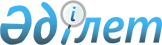 Дополнения к Положению "О формировании собственного капитала накопительного пенсионного фонда в Республике Казахстан"
					
			Утративший силу
			
			
		
					Утверждены Приказом Национального пенсионного агентства Министерства труда и социальной защиты населения Республики Казахстан от 22 мая 1998 года N 68-п. Зарегистрированы в Министерстве юстиции РК 03.07.1998 г. N 90. Утратили силу - постановлением Правления Национального Банка 
Республики Казахстан от 21 апреля 2003 года N 127 (V032316)



      1. Раздел 1 пункт 1.2.: 



      1.2. После слова "других доходов" добавить "от размещения собственного капитала" и далее по тексту. 



      Дополнить пунктом 1.3. следующего содержания: 



      "1.3. Собственный капитал Фонда не может использоваться на следующие цели: 



      а) учреждение других организаций; 



      б) предоставление временной финансовой помощи; 



      в) под обеспечение гарантий и поручительств." 



      2. Раздел 2 дополнить пунктом 2.1. следующего содержания: 



      "2.1. Уставный капитал Фонда предназначен для финансирования деятельности фонда и обеспечения ответственности фонда перед вкладчиками/ получателями." 



      Пункты 2.1, 2.2, 2.3 считать соответственно пунктами 2.2, 2.3, 2.4. 



      3. Раздел 2, пункт 2.3, второй абзац. Цифру и слова "55 (пятидесяти пяти) заменить на "90 (девяносто)". 



      4. Раздел 2, пункт 2.3, третий абзац. Цифру и слово "10 (десяти)" заменить на "20 (двадцати)". 



      5. Раздел 2, пункт 2.3 дополнить абзацем следующего содержания: 



      "Негосударственные накопительные пенсионные фонды, получившие лицензии на осуществление деятельности по привлечению пенсионных взносов и осуществлению пенсионных выплат, обязаны обеспечить выполнение требований по минимальному размеру уставного капитала в течение шести месяцев с момента утверждения настоящих Изменений". 



      6. Раздел 4, пункт 4.1: 



      4.1. В первом абзаце и формуле заменить цифру "0,5" на 0,3", в тексте после слова "другие", слово "нефинансовые" заменить на "нематериальные" и далее в скобках после слов "нематериальные активы" дополнить в скобках следующими словами "(программное обеспечение)". 

					© 2012. РГП на ПХВ «Институт законодательства и правовой информации Республики Казахстан» Министерства юстиции Республики Казахстан
				